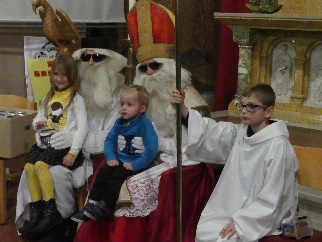 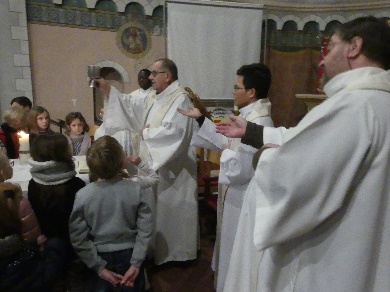 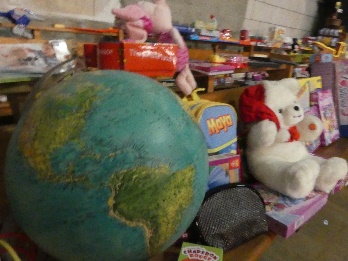 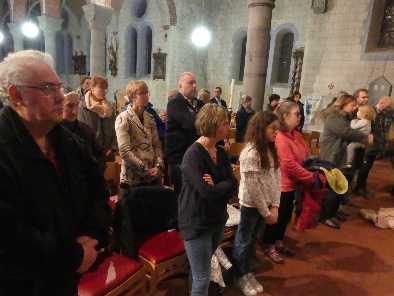 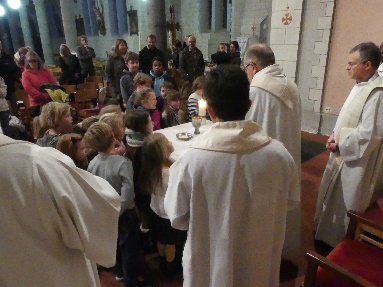 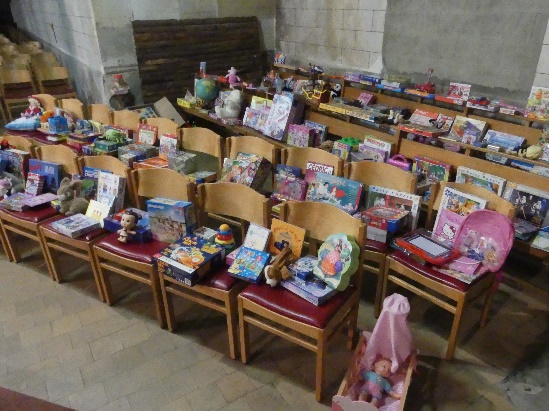 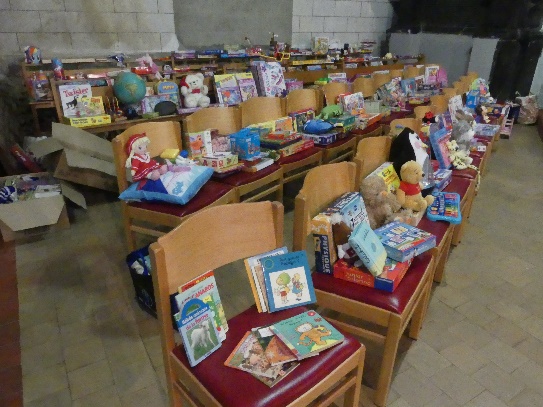 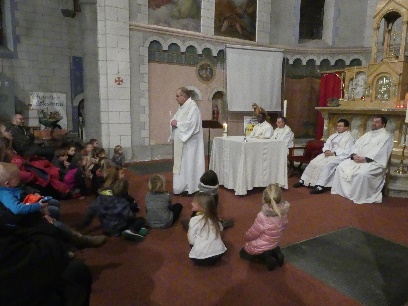 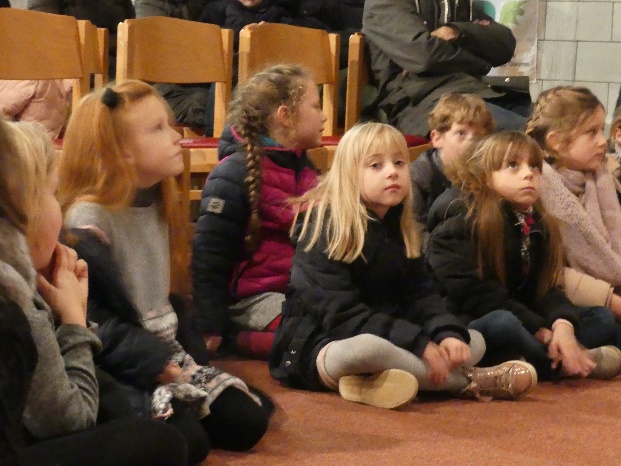 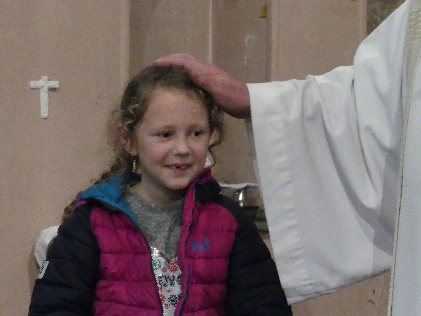 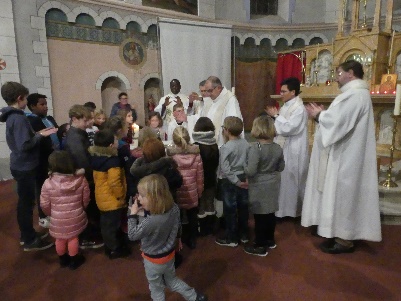 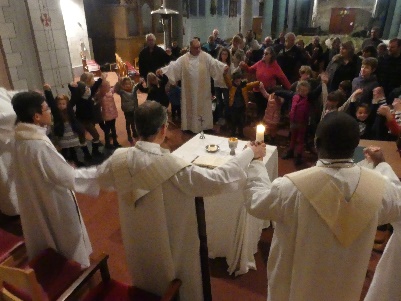 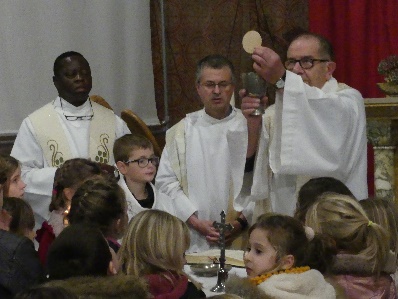                                                                             saint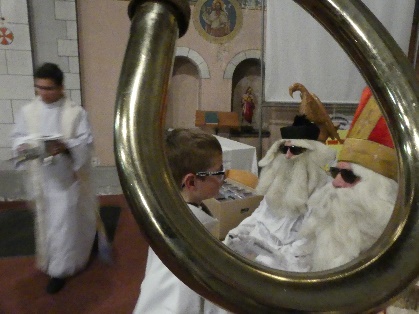 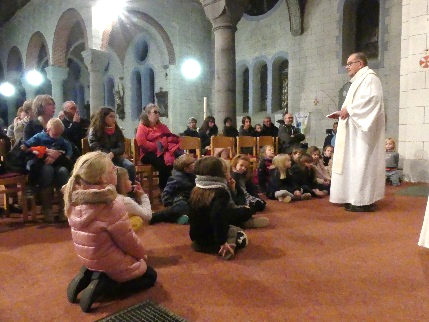                                                              NicolasCe soir du 6 décembre 2018, Saint Nicolas est en visite à l’église qui porte son nom à Habay-la-Neuve. 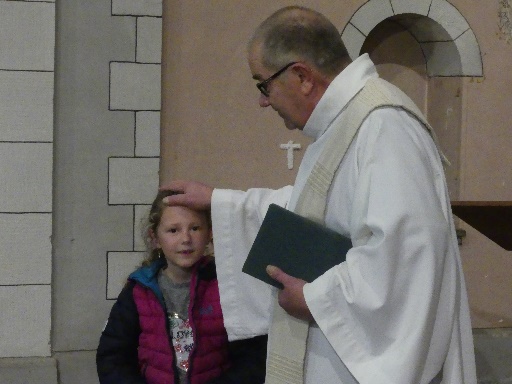 Mais avant l’arrivée du grand saint, nous accueillons Jésus.       « Voici que je me tiens             à la porte et je frappe… » ( Ap 3,20 ) C’est la première lecture de notre joyeuse eucharistie.L’apocalypse de saint Jean est pleine de mystères mais aussi très colorée. Monsieur le doyen sait mettre ce dernier livre de l’Ecriture à la portée des enfants assis à ses pieds.« Laissez les enfants venir à moi ! »                                                   ( Mc 10,14 ) nous rappelle Jésus dans l’évangile du jour. Le célébrant refait alors le geste de Jésus, geste très parlant de l’imposition des mains… Les cinq prêtres tendront également la main vers Jésus qui vient….… Tous les enfants, petits et grands, peuvent s’approcher de saint Nicolas qui ajoute encore un modeste cadeau à leurs trésors.Les enfants ont puisé dans ces trésors, enfants riches qui partagent                                               avec les pauvres, enfants riches partageant un peula pauvreté des autres mais devenus un peu plus riches au fond du cœur.       « Voici que je me tiens à la porte                        et je frappe… »  ( Ap 3,20  Ouvrons à Jésus la porte de notre cœur ! 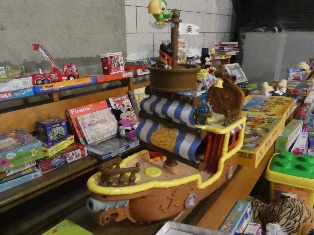 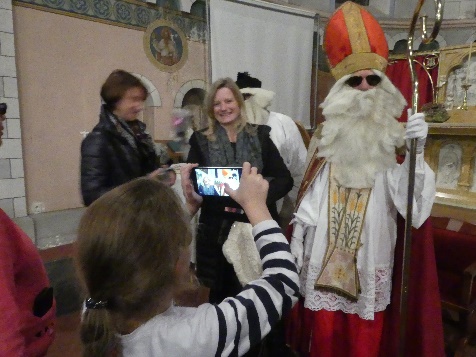 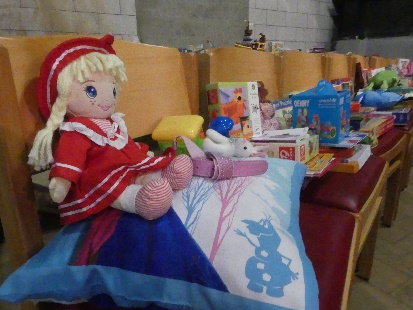 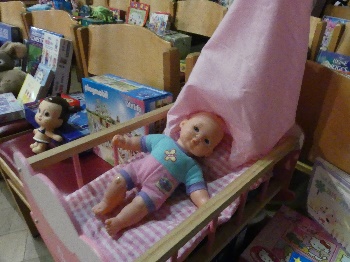                                                                              frère Robert